Zemkopības ministrijas iesniegtajā redakcijā3. pielikums
Ministru kabineta 
2020. gada 2. jūnija
noteikumiem Nr. 347Projekta iesnieguma veidlapa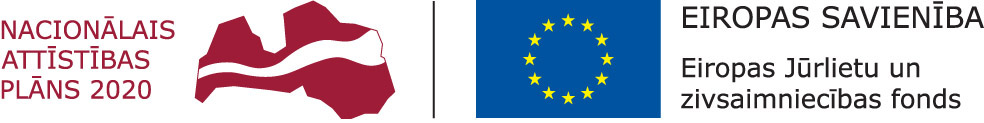 Eiropas Jūrlietu un zivsaimniecības fonds
(EJZF)Rīcības programmas zivsaimniecības attīstībai 2014.–2020. gadam
pasākuma
 "Zvejas darbību pagaidu pārtraukšana"atbalsta pretendentam – zvejniekamA. VISPĀRĒJĀ DAĻA A.1. Vispārēja informācija par atbalsta pretendentuA.2. Atbalsta pretendenta adrese un kontaktinformācijaB. INFORMĀCIJA PAR ZVEJAS DARBĪBU PAGAIDU PĀRTRAUKŠANU UN ATBALSTA PRETENDENTUB.1. Zvejas darbību pagaidu pārtraukšanas iemeslsB.2. Zvejas darbību pagaidu pārtraukšanas uzsākšanas un izbeigšanas datumsB.3. Informācija par atbalsta pretendentu C. INFORMĀCIJA PAR PROJEKTUC.1. Publiskā finansējuma apmēra aprēķinsPiezīmes. 1. * Reizināšanas koeficients2. ** Pretendējot uz publisko finansējumu par zvejas darbību pagaidu pārtraukšanu saskaņā ar šo noteikumu 3.1. apakšpunktā minētā ārkārtas pasākuma īstenošanu – attiecīgā pilnā kalendārā mēneša darbdienu skaits (kopējais zvejas darbību pārtraukšanas laiks periodā no 2014. līdz 2020. gadam nepārsniedz regulas Nr. 508/2014 33. panta 2. punktā noteikto ilgumu). Pretendējot uz publisko finansējumu par zvejas darbību pagaidu pārtraukšanu saskaņā ar šo noteikumu 3.2. apakšpunktu – darbdienu skaits, kurās īsteno zvejas darbību pagaidu pārtraukšanu.D. PAVADDOKUMENTID.1. Iesniedzamie dokumentiPiezīme. 3. *** Iesniedzot dokumenta kopiju, atbalsta pretendents apliecina tās atbilstību oriģinālam (uz dokumenta atzīme "Kopija atbilst oriģinālam", paraksts, paraksta atšifrējums, datums). E. APLIECINĀJUMSPiezīme. 4. **** Dokumenta rekvizītus "datums" un "paraksts" neaizpilda, ja dokuments ir sagatavots atbilstoši normatīvajiem aktiem par elektronisko dokumentu noformēšanu.Atbalsta pretendenta vārds, uzvārdsKlienta numurs Lauku atbalsta dienestā (LAD)Personas kodsDzimums (atzīmēt atbilstošo)sievieteDzimums (atzīmēt atbilstošo)vīrietisBankas konta numurs, uz kuru pārskaitāms publiskais finansējums (reģistrēts LAD Klientu reģistrā)Atbalsta pretendenta deklarētās dzīvesvietas adreseAtbalsta pretendenta deklarētās dzīvesvietas adreseNovads, pagastsPilsētaIela, dzīvokļa vai mājas Nr., mājas nosaukums, abonenta kastītes numursPasta indekssAtbalsta pretendenta faktiskās dzīvesvietas adrese (neaizpilda, ja sakrīt ar atbalsta pretendenta deklarētās dzīvesvietas adresi)Atbalsta pretendenta faktiskās dzīvesvietas adrese (neaizpilda, ja sakrīt ar atbalsta pretendenta deklarētās dzīvesvietas adresi)Novads, pagastsPilsētaIela, dzīvokļa vai mājas Nr., mājas nosaukums, abonenta kastītes numursPasta indekssKontaktinformācijaKontaktinformācijaTālruņa numursE-pasta adreseZvejas darbību pagaidu pārtraukšanas veidsZvejas darbību pagaidu pārtraukšanas veidsAtzīmēt atbilstošo(tikai vienu no zemāk minētajiem)1.Regulas Nr. 508/2014 33. panta 1. punkta “a” apakšpunkts (šo noteikumu 3.1. apakšpunkts)2.Regulas Nr. 508/2014 33. panta 1. punkta “d” apakšpunkts (šo noteikumu 3.2. apakšpunkts)Zvejas darbību pagaidu pārtraukšanas uzsākšanas datumsZvejas darbību pagaidu pārtraukšanas izbeigšanas datumsZvejas darbību pagaidu pārtraukšanas uzsākšanas datums(dd)(mm)(gggg)Zvejas darbību pagaidu pārtraukšanas izbeigšanas datums(dd)(mm)(gggg)Tā komersanta, zemnieku vai zvejnieku saimniecības nosaukums, kurš īsteno zvejas darbību pagaidu pārtraukšanu ar to zvejas kuģi, uz kura zvejnieks pēdējo divu kalendāra gadu laikā pirms projekta iesnieguma iesniegšanas dienas vismaz 120 dienu ir strādājis jūrāZvejas kuģa nosaukums, ar kuru tiek īstenota zvejas darbību pagaidu pārtraukšana un uz kura zvejnieks pēdējo divu kalendāra gadu laikā pirms projekta iesnieguma iesniegšanas dienas vismaz 120 dienu ir strādājis jūrāUz zvejas kuģa, ar kuru tiek īstenota zvejas darbību pagaidu pārtraukšana, nostrādāto dienu skaits jūrā pēdējo divu kalendāra gadu laikā pirms projekta iesnieguma iesniegšanas dienas______.gadā______ dienas______ dienasUz zvejas kuģa, ar kuru tiek īstenota zvejas darbību pagaidu pārtraukšana, nostrādāto dienu skaits jūrā pēdējo divu kalendāra gadu laikā pirms projekta iesnieguma iesniegšanas dienas______.gadā______ dienas______ dienasValsts akciju sabiedrības "Latvijas Jūras administrācija" Jūrnieku reģistra izsniegtā kvalifikācijas sertifikāta numurs (norāda pie katra no blakus esošajā kolonnā minētajiem periodiem)Divu kalendāra gadu laikā pirms projekta iesnieguma iesniegšanas dienas______.gadāKvalifikācijas sertifikāts Nr. __________Valsts akciju sabiedrības "Latvijas Jūras administrācija" Jūrnieku reģistra izsniegtā kvalifikācijas sertifikāta numurs (norāda pie katra no blakus esošajā kolonnā minētajiem periodiem)Divu kalendāra gadu laikā pirms projekta iesnieguma iesniegšanas dienas______.gadāKvalifikācijas sertifikāts Nr. __________Valsts akciju sabiedrības "Latvijas Jūras administrācija" Jūrnieku reģistra izsniegtā kvalifikācijas sertifikāta numurs (norāda pie katra no blakus esošajā kolonnā minētajiem periodiem)Zvejas darbību pagaidu pārtraukšanas laikāKvalifikācijas sertifikāts Nr. __________Kvalifikācijas sertifikāts Nr. __________Publiskā finansējuma apmērs =39*x=Publiskā finansējuma apmērs =39*x(dd)**=euroIesniedzamie dokumenti (ja veidlapu iesniedz saskaņā ar normatīvajos aktos par elektronisko dokumentu noformēšanu noteiktajām prasībām, arī pavaddokumenti iesniedzami atbilstoši minēto normatīvo aktu prasībām)Iesniedzamie dokumenti (ja veidlapu iesniedz saskaņā ar normatīvajos aktos par elektronisko dokumentu noformēšanu noteiktajām prasībām, arī pavaddokumenti iesniedzami atbilstoši minēto normatīvo aktu prasībām)Iesniedzamie dokumenti (ja veidlapu iesniedz saskaņā ar normatīvajos aktos par elektronisko dokumentu noformēšanu noteiktajām prasībām, arī pavaddokumenti iesniedzami atbilstoši minēto normatīvo aktu prasībām)Aizpilda atbalsta pretendentsAizpilda atbalsta pretendentsIesniedzamie dokumenti (ja veidlapu iesniedz saskaņā ar normatīvajos aktos par elektronisko dokumentu noformēšanu noteiktajām prasībām, arī pavaddokumenti iesniedzami atbilstoši minēto normatīvo aktu prasībām)Iesniedzamie dokumenti (ja veidlapu iesniedz saskaņā ar normatīvajos aktos par elektronisko dokumentu noformēšanu noteiktajām prasībām, arī pavaddokumenti iesniedzami atbilstoši minēto normatīvo aktu prasībām)Iesniedzamie dokumenti (ja veidlapu iesniedz saskaņā ar normatīvajos aktos par elektronisko dokumentu noformēšanu noteiktajām prasībām, arī pavaddokumenti iesniedzami atbilstoši minēto normatīvo aktu prasībām)Atzīmē ar XLapu skaits1.Atbalsta pretendenta  saskaņā ar normatīvajiem aktiem par valsts un Eiropas Savienības atbalsta piešķiršanu, administrēšanu un uzraudzību lauku un zivsaimniecības attīstībai 2014.–2020. gada plānošanas periodāoriģināls2.Darba devēja izziņa, kas apliecina, ka atbalsta pretendents pēdējo divu kalendāra gadu laikā pirms projekta iesnieguma iesniegšanas dienas vismaz 120 dienu ir strādājis jūrā uz zvejas kuģa, ar kuru tiek īstenota zvejas darbību pagaidu pārtraukšanaoriģināls3.Darba līgums, kas apliecina personas nodarbinātību atbilstoši šo noteikumu 13.4. apakšpunktā minētajamkopija***4. Vienošanās ar šo noteikumu 15.3. apakšpunktā minēto darba devēju par darba attiecību (zvejas darbību veikšanu) atjaunošanu pēc zvejas darbību pagaidu pārtraukšanas izbeigšanas, ja vien zvejnieks pats nav zvejas kuģa īpašnieks vai tās zemnieku (zvejnieku) saimniecības īpašnieks, kuras īpašumā ir zvejas kuģis, ar ko īsteno zvejas darbību pagaidu pārtraukšanu, – attiecas tikai tad, ja uz zvejas darbību pagaidu pārtraukšanas laiku darba attiecības starp zvejnieku un zvejas kuģa īpašnieku ir pārtrauktasoriģinālsEs, _____________________________________________ (vārds, uzvārds, personas kods) 
apliecinu, ka periodā, par kuru saņemu publisko finansējumu, nesaņemu ienākumus no zvejas darbībām.Projekta iesniegums iesniegts(datums****)Atbalsta pretendents(vārds, uzvārds, paraksts****)